Nota Cultural 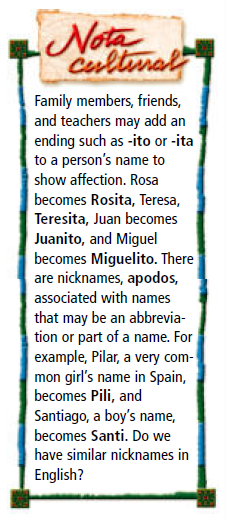 Pag. # 7Nota Cultural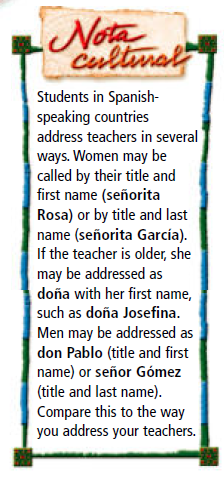 Page 12